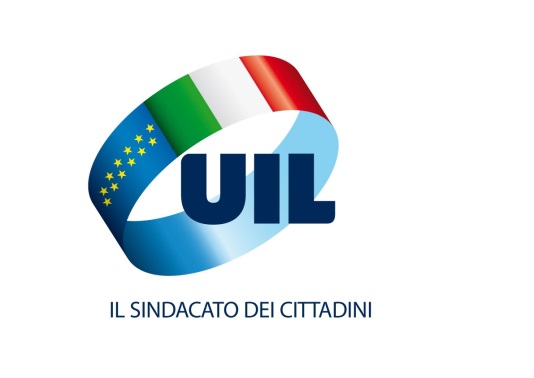 Servizio Politiche Attive e Passive del Lavoro7° RAPPORTO 2016 UIL (LUGLIO 2016)LA CASSA INTEGRAZIONE PER MACRO AREE, REGIONI E PROVINCEORE AUTORIZZATE LUGLIO 2016 – dati per macro area e regioni -(confronto con giugno 2016)STIMA UIL POSTI DI LAVORO SALVAGUARDATI DALLA CIG A LUGLIO 2016 – dati per macro area e regioni -(confronto con giugno 2016 )ORE AUTORIZZATE PER SETTORE PRODUTTIVO A LUGLIO 2016 – dati per macro area e regioni -(confronto con giugno 2016)ORE AUTORIZZATE NEI PRIMI 7 MESI DEL 2016 – dati per macro area, regioni, province -(confronto con stesso periodo del 2015)Elaborazione UIL su fonte INPSN.B. i dati sulla cassa integrazione potrebbero presentare qualche variazione rispetto al precedente Rapporto UIL, a seguito di una rilettura degli archivi effettuata dall’Inps in data 2.6.2016.PRESENTAZIONECon 45,4 milioni di ore autorizzate di cassa integrazione nel mese di luglio, i primi 7 mesi dell’anno in corso raggiungono complessivamente 390,4 milioni di ore richieste (-7,6% rispetto allo stesso periodo del 2015, quando ne furono richieste  422,5 milioni). Si tratta del numero più basso dal 2009, anno in cui si registrarono 461 milioni di ore di cassa integrazione.I dati risentono certamente della riforma dell’istituto iniziata con la Legge 92/12 che ha previsto la completa scomparsa della cassa in deroga dal prossimo gennaio 2017, con forte contrazione dei tempi di richiesta e delle risorse disponibili, sia di quella più recente contenuta nel Jobs Act. Difficile, viceversa, sostenere che la riduzione di richieste di cassa integrazione, sia attribuibile ad una ripresa del tessuto produttivo ed industriale. Nei primi 7 mesi del 2016 sono stati mediamente salvaguardati con la cassa integrazione, 328 mila posti di lavoro. Tale periodo, confrontato con il medesimo del 2015, mostra una riduzione delle ore di cassa integrazione ordinaria (-31,5%) e della deroga (-27,2%), a fronte di un aumento del 9,7% della straordinaria. Nel mese di luglio si assiste ad un calo del 19,3% delle ore autorizzate rispetto a giugno, che investe sia la gestione ordinaria (-27,8%) che la straordinaria (-22,2%), a fronte di un forte aumento della deroga (+40,8%). Siamo in un mese in cui, così come ad agosto, la flessione è fisiologica del periodo.Contrazione di ore anche: nelle tre macro aree (-45,2% nel Mezzogiorno; -9,5% nel Nord e -3,3% nel Centro); in 13 Regioni con la maggiore flessione in Liguria (-75,9%), a fronte della Sardegna che registra l’aumento più alto (+120,6%), a cui segue la Provincia Autonoma di Bolzano (+83%), l’Umbria (+66,8%), il Friuli V.G (+26,5%), la Calabria (+24,2%), la Lombardia (+14,3%), le Marche (+4,4%) e la Toscana (+2,3%); in 59 province con Taranto che presenta la maggiore flessione di ore (-96,7%) a fronte di Gorizia che, all’opposto, presenta il maggior incremento (+1.454,5%).Tra giugno e luglio si assiste ad una vistosa contrazione della cassa integrazione nel commercio (-41,9%, passando dai 7,7 milioni di ore del mese di giugno ai 4,5 milioni di luglio) a cui segue l’edilizia (-21,7%) e industria (-18,2%), mentre aumentano le richieste nell’artigianato (+51,7%).Da tenere in forte considerazione il possibile effetto "restrittivo" dei nuovi criteri di autorizzazione sia per la cassa ordinaria che per quella straordinaria. Infatti, con il Jobs Act, non solo si limita la durata temporale della cassa integrazione (massimo 2 anni  per cigo e cigs) ma, soprattutto, si restringono i parametri che consentono l'autorizzazione e, ancora più preoccupante, aumenta il costo per le imprese in maniera significativa con il rischio che, in molti così, le aziende optino per la scorciatoia della riduzione del personale.Guglielmo Loy – Segretario Confederale UIL                             Agosto 2016(rapporto curato da Antonella P.)Andamento mensile ORE CIG: da gennaio 2009 a luglio 2016LUGLIO 2016(confronto con Giugno 2016)MACRO AREACASSA INTEGRAZIONE (ORE AUTORIZZATE) GIUGNO-LUGLIO 2016REGIONI e PROVINCE AUTONOME: ORE AUTORIZZATE DI CASSA INTEGRAZIONE (GIUGNO-LUGLIO 2016)                            STIME UIL: POSTI DI LAVORO SALVAGUARDATI DALLA CASSA INTEGRAZIONE* (GIUGNO-LUGLIO  2016)* La stima non tiene conto dell’effetto del cosiddetto tiraggio (cioè di quante ore sono state effettivamente utilizzate dall’impresa)REGIONI e PROVINCE AUTONOME VARIAZIONI PERCENTUALI GIUGNO-LUGLIO 2016PROVINCE: ORE AUTORIZZATE DI CASSA INTEGRAZIONEGIUGNO-LUGLIO 2016LE 10 PROVINCE CON L’AUMENTO PIU’ ALTO confronto GIUGNO-LUGLIO 2016LE 10 PROVINCE CON LA DIMINUZIONE MAGGIORE confronto GIUGNO-LUGLIO 2016La cassa integrazione per RAMO DI ATTIVITA’LUGLIO 2016(confronto con Giugno 2016) MACRO AREACASSA INTEGRAZIONE PER SETTORE PRODUTTIVO (GIUGNO-LUGLIO 2016)REGIONI E PROVINCE AUTONOME:ORE AUTORIZZATE PER SETTORE PRODUTTIVE (GIUGNO-LUGLIO  2016)DATI REGIONALI: VARIAZIONE % CASSA INTEGRAZIONE PER SETTORE PRODUTTIVO GIUGNO-LUGLIO 2016PRIMI 7 MESI DEL 2016(confronto con stesso periodo 2015)MACRO AREACASSA INTEGRAZIONE (ORE AUTORIZZATE) PERIODO GENNAIO-LUGLIO 2016REGIONI e PROVINCE AUTONOME: ORE AUTORIZZATE DI CASSA INTEGRAZIONE (PERIODO GENNAIO-LUGLIO 2016)                            STIME UIL: POSTI DI LAVORO SALVAGUARDATI DALLA CASSA INTEGRAZIONE* (PERIODO GENNAIO-LUGLIO 2016)* La stima non tiene conto dell’effetto del cosiddetto tiraggio (cioè di quante ore sono state effettivamente utilizzate dall’impresa)REGIONI e PROVINCE AUTONOME VARIAZIONI PERCENTUALI PRIMI 7 MESI 2015/2016PROVINCE: ORE AUTORIZZATE DI CASSA INTEGRAZIONEPERIODO GENNAIO-LUGLIO 2016LE 10 PROVINCE CON L’AUMENTO PIU’ ALTO confronto PRIMI 7 MESI ANNI 2015-2016LE 10 PROVINCE CON LA DIMINUZIONE MAGGIORE confronto PRIMI 7 MESI ANNI 2015-2016GESTIONIGEN. 2009FEB.2009MAR. 2009APR. 2009MAG. 2009GIU. 2009LUG. 2009AGO. 2009SET. 2009OTT. 2009NOV. 2009DIC. 2009ANNO 2009Totale CIG 29.047.05141.155.01659.351.59175.701.42386.284.50880.849.37588.965.89354.995.024100.631.52797.447.93999.050.508103.657.266917.137.120CIG Ordinaria19.279.86927.623.93242.520.44953.604.70365.557.19859.726.13254.152.48727.570.72765.281.03459.399.65150.276.21051.698.416576.690.808CIG Straordinaria7.556.56611.065.98212.161.53719.483.56315.626.56516.570.44518.181.16115.045.73820.467.26921.258.51228.804.06030.759.923216.981.320CIG Deroga2.210.6162.465.1024.669.6052.613.1575.100.7454.552.79916.632.24512.378.55914.883.22316.789.77619.970.23821.198.927123.464.992GESTIONIGEN. 2010FEB. 2010MAR. 2010APR. 2010MAG. 2010GIU. 2010LUG. 2010AGO. 2010SET. 2010OTT. 2010NOV. 2010DIC. 2010ANNO 2010Totale CIG 80.789.29597.171.352121.757.759114.650.477115.572.978102.681.324113.307.36976.606.525102.836.91399.876.62389.317.01685.936.7181.200.504.349CIG Ordinaria35.854.66939.086.22442.837.76233.114.25034.674.39627.266.92327.775.7618.978.55926.109.27923.838.00120.960.27221.301.248341.797.344CIG Straordinaria26.046.05335.153.38448.799.79555.063.75245.186.82535.690.28746.618.78926.692.01844.369.80242.357.65737.935.79742.109.490486.023.647CIG Deroga18.888.57322.931.74430.120.20326.472.47535.711.75739.724.11438.912.81940.935.94832.357.83233.680.96530.420.94722.525.980372.683.358GESTIONIGEN. 2011FEB. 2011MAR. 2011APR. 2011MAG. 2011GIU. 2011LUG. 2011AGO. 2011SET. 2011OTT. 2011NOV. 2011DIC. *2011ANNO 2011Totale CIG 60.159.33169.523.555101.587.91691.287.318100.283.69782.184.98381.246.33556.754.43483.588.75985.884.93485.723.22677.647.384975.871.871CIG Ordinaria18.269.78319.146.79323.201.44819.251.55119.836.80018.680.16420.125.4147.165.62021.101.93418.625.62421.629.13422.743.749229.778.014CIG Straordinaria23.800.01827.958.96942.037.66441.517.53548.985.36333.627.51232.831.19022.949.07432.589.42539.146.20139.375.03634.208.860419.026.847CIG Deroga18.089.53022.417.79336.348.80430.518.23231.461.53429.877.30728.289.73126.639.74029.897.40028.113.10924.719.05620.694.775327.067.010GESTIONIGEN. 2012FEB. 2012MAR. 2012APR. 2012MAG. 2012GIU. 2012LUG. 2012AGO. 2012SET. 2012OTT. 2012NOV. 2012DIC. 2012ANNO 2012Totale CIG 63.270.44284.037.487101.501.12986.429.891106.197.62597.646.315117.738.75268.975.47287.764.206103.757.306109.070.55187.932.6381.114.321.814CIG Ordinaria21.255.08725.557.74928.669.26127.214.35234.620.53831.501.27035.343.96411.061.88633.674.85831.715.87333.242.91526.182.862340.040.615CIG Straordinaria26.132.63425.221.24333.878.47430.136.95836.412.55337.850.69239.101.14825.650.81025.092.85440.452.73246.090.75834.553.786400.574.642CIG Deroga15.882.72133.258.49638.953.39429.078.58135.164.53428.294.35343.293.64032.262.77628.996.49431.588.70129.736.87827.195.990373.706.558GESTIONIGEN. 2013FEB. 2013MAR. 2013APR. 2013MAG. 2013GIU. 2013LUG. 2013AGO. 2013SET. 2013OTT. 2013NOV. 2013DIC. 2013ANNO 2013Totale CIG 91.118.71679.716.46099.945.611101.581.98694.908.09392.733.971100.122.05377.046.37386.514.67393.279.154111.364.72486.833.4931.115.165.307CIG Ordinaria31.177.59832.578.24234.613.52336.214.76235.705.25728.091.42932.815.5598.841.20632.135.42533.712.88126.903.77823.840.281356.629.941CIG Straordinaria43.326.29133.542.96740.573.76332.607.71142.628.63038.696.06037.649.95329.756.97636.601.12446.513.46853.621.23839.606.484475.124.666CIG Deroga16.614.82713.595.25124.758.32532.759.51316.574.20625.946.48229.656.54138.448.19117.778.12313.052.80630.839.70823.386.728283.410.701GESTIONIGEN. 2014FEB. 2014MAR. 2014APR. 2014MAG. 2014GIU. 2014LUG. 2014AGO. 2014SET. 2014OTT. 2014NOV. 2014DIC. 2014ANNO 2014Totale CIG 84.290.11885.366.962102.170.03889.939.16092.157.15170.218.41071.712.83467.519.33098.045.682116.572.26785.143.87689.239.1111.052.374.939CIG Ordinaria24.001.52423.566.70127.554.47622.647.99824.664.38522.732.07220.211.0875.901.27221.791.82020.103.83220.106.36017.564.119250.845.646CIG Straordinaria46.226.52440.722.17147.358.47149.657.50355.845.17932.644.47442.192.00950.510.84155.978.49563.510.94041.469.83138.301.741564.418.178CIG Deroga14.062.07021.078.09027.257.09117.633.65911.647.58814.841.8649.309.73811.107.21820.275.36732.957.49523.567.68533.373.251237.111.115GESTIONIGEN. 2015FEB. 2015MAR. 2015APR. 2015MAG. 2015GIU. 2015LUG. 2015AGO. 2015SET. 2015OTT. 2015NOV. 2015DIC. 2015ANNO 2015Totale CIG 50.454.80859.039.91261.770.14360.905.17265.406.58567.909.99152.395.77039.331.42760.690.78364.520.37252.364.53042.532.442677.321.935CIG Ordinaria14.898.09716.901.38122.599.87019.457.09622.412.32417.088.39116.372.4833.847.45617.830.28914.068.9936.897.2587.905.261180.278.899CIG Straordinaria28.076.99938.843.16836.589.21437.214.76838.996.36431.622.52028.417.87925.696.52530.635.77337.799.95537.714.39627.946.462399.554.023CIG Deroga7.479.7123.295.3632.581.0594.233.3083.997.89719.199.0807.605.4089.787.44612.224.72112.651.4247.752.8766.680.71997.489.013GESTIONIGEN. 2016FEB. 2016MAR. 2016APR. 2016MAG. 2016GIU. 2016LUG. 2016AGO. 2016SET. 2016OTT. 2016NOV. 2016DIC. 20167 mesi del 2016Totale CIG 56.933.09760.164.70852.340.22857.117.90762.279.27356.235.09345.362.756390.433.062CIG Ordinaria2.869.2279.860.59617.456.13914.989.09618.837.81415.603.70511.266.35990.882.936CIG Straordinaria47.622.02043.205.82530.568.65438.973.76240.380.67137.805.98728.548.022267.104.941CIG Deroga6.441.8507.098.2874.315.4353.155.0493.060.7882.825.4015.548.37532.445.185MACRO AREEGIUGNO 2016GIUGNO 2016GIUGNO 2016GIUGNO 2016LUGLIO 2016LUGLIO 2016LUGLIO 2016LUGLIO 2016DIFFERENZA % DIFFERENZA % DIFFERENZA % DIFFERENZA % MACRO AREEOrdinariaStraordinariaDEROGAtotaleOrdinariaStraordinariaDEROGAtotaleOrdinariaStraordinariaDEROGAtotaleNORD10.945.69016.241.8532.362.38829.549.9317.521.74916.637.6702.596.29826.755.717-31,32,49,9-9,5CENTRO2.629.3856.125.386770.4359.525.2061.506.7855.584.8032.114.9509.206.538-42,7-8,8174,5-3,3MEZZOGIORNO2.028.63014.324.840806.48617.159.9562.237.8256.325.549837.1279.400.50110,3-55,83,8-45,2ITALIA15.603.70536.692.0793.939.30956.235.09311.266.35928.548.0225.548.37545.362.756-27,8-22,240,8-19,3REGIONI E  P.AUTONOMEGIUGNO 2016GIUGNO 2016GIUGNO 2016GIUGNO 2016LUGLIO 2016LUGLIO 2016LUGLIO 2016LUGLIO 2016DIFFERENZA % DIFFERENZA % DIFFERENZA % DIFFERENZA % REGIONI E  P.AUTONOMEOrdinariaStraordinariaDEROGAtotaleOrdinariaStraordinariaDEROGAtotaleOrdinariaStraordinariaDEROGAtotalePiemonte2.081.6612.648.250346.7335.076.644890.0432.570.956225.3843.686.383-57,2-2,9-35,0-27,4Valle d'Aosta69.032052069.55223.800360024.160-65,536.000,0-100,0-65,3Liguria261.3221.055.167116.6131.433.102175.490163.5156.478345.483-32,8-84,5-94,4-75,9Lombardia3.354.1275.267.8751.328.1499.950.1513.940.1666.093.4861.337.57411.371.22617,515,70,714,3Bolzano264.32201.542265.86485.146401.3730486.519-67,840.137.300,0-100,083,0Trento101.935149.99810.146262.079121.23939.8244.445165.50818,9-73,5-56,2-36,8Veneto1.616.1173.545.155204.4285.365.700904.3282.788.404683.5854.376.317-44,0-21,3234,4-18,4Friuli V.G.399.0421.085.72634.7041.519.472304.1331.586.33431.6721.922.139-23,846,1-8,726,5Emilia Romagna2.798.1322.489.682319.5535.607.3671.077.4042.993.418307.1604.377.982-61,520,2-3,9-21,9Toscana741.8281.981.578405.8723.129.278362.5262.336.866500.7973.200.189-51,117,923,42,3Umbria211.770385.148107.149704.067280.476796.46297.1071.174.04532,4106,8-9,466,8Marche1.187.5441.078.29529.6962.295.535343.846892.3101.159.4452.395.601-71,0-17,23.804,44,4Lazio488.2432.680.365227.7183.396.326519.9371.559.165357.6012.436.7036,5-41,857,0-28,3Abruzzo336.672725.457206.7111.268.840176.149704.18249.746930.077-47,7-2,9-75,9-26,7Molise35.94812.0641.84049.8526.34010.5935.98222.915-82,4-12,2225,1-54,0Campania629.3532.764.03230.5693.423.954576.3421.302.976140.1852.019.503-8,4-52,9358,6-41,0Puglia438.8137.185.08723.8407.647.740615.1321.267.09628.8061.911.03440,2-82,420,8-75,0Basilicata61.633359.978585422.19660.560177.6691.536239.765-1,7-50,6162,6-43,2Calabria67.046402.3393.352472.737147.141412.61627.161586.918119,52,6710,324,2Sicilia352.7622.644.0939.2843.006.139467.660852.583453.7651.774.00832,6-67,84.787,6-41,0Sardegna106.403231.790530.305868.498188.5011.597.834129.9461.916.28177,2589,3-75,5120,6ITALIA15.603.70536.692.0793.939.30956.235.09311.266.35928.548.0225.548.37545.362.756-27,8-22,240,8-19,3REGIONI E  P.AUTONOMEGIUGNO 2016GIUGNO 2016GIUGNO 2016GIUGNO 2016LUGLIO 2016LUGLIO 2016LUGLIO 2016LUGLIO 2016DIFFERENZA (v.a.)DIFFERENZA (v.a.)DIFFERENZA (v.a.)DIFFERENZA (v.a.)REGIONI E  P.AUTONOMEOrdinariaStraordinariaDEROGAtotaleOrdinariaStraordinariaDEROGAtotaleOrdinariaStraordinariaDEROGAtotalePiemonte12.24515.5782.04029.8635.23615.1231.32621.685-7.009-455-714-8.178Valle d'Aosta4060340914020142-2662-3-267Liguria1.5376.2076868.4301.032962382.032-505-5.245-648-6.398Lombardia19.73030.9887.81358.53023.17735.8447.86866.8903.4474.856558.360Bolzano1.555091.5645012.36102.862-1.0542.361-91.298Trento600882601.54271323426974113-648-34-568Veneto9.50720.8541.20331.5635.32016.4024.02125.743-4.187-4.4522.818-5.820Friuli V.G.2.3476.3872048.9381.7899.33118611.307-5582.944-182.369Emilia Romagna16.46014.6451.88032.9856.33817.6081.80725.753-10.1222.963-73-7.232Toscana4.36411.6562.38718.4082.13313.7462.94618.825-2.2312.090559417Umbria1.2462.2666304.1421.6504.6855716.9064042.419-592.764Marche6.9866.34317513.5032.0235.2496.82014.092-4.963-1.0946.645589Lazio2.87215.7671.34019.9783.0589.1722.10414.334186-6.595764-5.644Abruzzo1.9804.2671.2167.4641.0364.1422935.471-944-125-923-1.993Molise2117111293376235135-174-924-158Campania3.70216.25918020.1413.3907.66582511.879-312-8.594645-8.262Puglia2.58142.26514044.9873.6187.45416911.2411.037-34.81129-33.746Basilicata3632.11832.4843561.04591.410-7-1.0736-1.074Calabria3942.367202.7818662.4271603.45247260140671Sicilia2.07515.5535517.6832.7515.0152.66910.435676-10.5382.614-7.248Sardegna6261.3633.1195.1091.1099.39976411.2724838.036-2.3556.163ITALIA91.787215.83623.172330.79566.273167.93032.638266.840-25.514-47.9069.466-63.955PROVINCEGIUGNO 2016GIUGNO 2016GIUGNO 2016GIUGNO 2016LUGLIO 2016LUGLIO 2016LUGLIO 2016LUGLIO 2016DIFFERENZA % DIFFERENZA % DIFFERENZA % DIFFERENZA % PROVINCEOrdin.Straord.DerogatotaleOrdin.Straord.DerogatotaleOrdin.Straord.DerogatotaleTorino1.530.312854.051176.7522.561.115596.2061.275.952118.9841.991.142-61,049,4-32,7-22,3Alessandria49.773830.22929.913909.91543.667292.40847.872383.947-12,3-64,860,0-57,8Asti58.74246.61312.752118.10717.53389.8434.168111.544-70,292,7-67,3-5,6Biella36.62755.54515.489107.66127.484247.1687.530282.182-25,0345,0-51,4162,1Cuneo128.984377.15653.099559.23928.640356.5893.917389.146-77,8-5,5-92,6-30,4Novara164.977316.46925.502506.94891.694233.31132.073357.078-44,4-26,325,8-29,6Verbania58.555115.35613.149187.06018.33471.4397.67097.443-68,7-38,1-41,7-47,9Vercelli53.69152.83120.077126.59966.4854.2463.17073.90123,8-92,0-84,2-41,6Aosta69.032052069.55223.800360024.160-65,536.000,0-100,0-65,3Genova50.996230.572107.190388.75850.95469.3334.307124.594-0,1-69,9-96,0-68,0Imperia6.82520.800027.6252.6344.3561.2678.257-61,4-79,1126.700,0-70,1La Spezia66.72242.063264109.04910.46112.825023.286-84,3-69,5-100,0-78,6Savona136.779761.7329.159907.670111.44177.001904189.346-18,5-89,9-90,1-79,1Milano471.0832.545.711199.5693.216.363697.2221.168.473431.8422.297.53748,0-54,1116,4-28,6Bergamo922.025942.207264.4152.128.647592.2331.112.686296.8742.001.793-35,818,112,3-6,0Brescia867.706650.896381.3281.899.9301.035.2172.263.408296.1623.594.78719,3247,7-22,389,2Como42.30911.07664.178117.56348.036375.580109.881533.49713,53.290,971,2353,8Cremona128.663336.68568.381533.729282.38642.60824.929349.923119,5-87,3-63,5-34,4Lecco32.34986.05051.575169.974122.12771.44229.933223.502277,5-17,0-42,031,5Lodi02.09639.87441.97028.619138.54154.608221.7682.861.900,06.509,837,0428,4Mantova53.24847.50777.421178.17652.058170.57136.932259.561-2,2259,0-52,345,7Pavia179.938131.54047.733359.21196.5084.25212.233112.993-46,4-96,8-74,4-68,5Sondrio15.1861.9502.62719.76321.4672.2367.15630.85941,414,7172,456,1Varese641.620512.157131.0481.284.825964.293743.68937.0241.745.00650,345,2-71,735,8Venezia164.369387.30444.790596.463343.299158.977104.225606.501108,9-59,0132,71,7Belluno149.085244.06822.146415.299107.233913.07510.0401.030.348-28,1274,1-54,7148,1Padova271.226893.77125.2171.190.214116.577335.050179.013630.640-57,0-62,5609,9-47,0Rovigo71.353106.00641.203218.56227.39525.17680.705133.276-61,6-76,395,9-39,0Treviso529.506527.22112.7391.069.466103.446576.315110.468790.229-80,59,3767,2-26,1Verona131.2811.300.18937.7401.469.210163.602117.570106.876388.04824,6-91,0183,2-73,6Vicenza299.29786.59620.593406.48642.776662.24192.258797.275-85,7664,7348,096,1Trieste16.785155.6561.485173.92615.099307.42813.962336.489-10,097,5840,293,5Gorizia12.98310794314.03315.404200.5402.198218.14218,6187.320,6133,11.454,5Pordenone272.85992.92414.157379.940135.328410.0691.580546.977-50,4341,3-88,844,0Udine96.415837.03918.119951.573138.302668.29713.932820.53143,4-20,2-23,1-13,8PROVINCEGIUGNO 2016GIUGNO 2016GIUGNO 2016GIUGNO 2016LUGLIO 2016LUGLIO 2016LUGLIO 2016LUGLIO 2016DIFFERENZA % DIFFERENZA % DIFFERENZA % DIFFERENZA % PROVINCEOrdin.Straord.DerogatotaleOrdin.Straord.DerogatotaleOrdin.Straord.DerogatotaleBologna559.177597.50048.8441.205.521130.161447.85319.629597.643-76,7-25,0-59,8-50,4Ferrara1.801.483215.46232.9942.049.93987.17873.01928.937189.134-95,2-66,1-12,3-90,8Forlì-Cesena24.920391.60176.959493.48041.893212.66279.760334.31568,1-45,73,6-32,3Modena202.859393.80827.805624.472490.686960.03663.4881.514.210141,9143,8128,3142,5Parma35.395113.92149.341198.65740.48724.42741.493106.40714,4-78,6-15,9-46,4Piacenza68.922128.2831.587198.79240.47293.1242.497136.093-41,3-27,457,3-31,5Ravenna56.486148.97639.031244.49324.922231.99724.978281.897-55,955,7-36,015,3Reggio Emilia48.890175.78442.870267.54472.570509.622630582.82248,4189,9-98,5117,8Rimini0324.347122324.469149.035440.67845.748635.46114.903.500,035,937.398,495,8Firenze135.734909.785181.2231.226.74237.594485.406168.887691.887-72,3-46,6-6,8-43,6Arezzo131.0565.12010.824147.00057.091131.89074.110263.091-56,42.476,0584,779,0Grosseto24.304108.6802.541135.52513.13735210.50323.992-45,9-99,7313,3-82,3Livorno62.337305.705392368.43459.0471.283.2467.0531.349.346-5,3319,81.699,2266,2Lucca42.655331.23263.095436.98214.49851.62144.204110.323-66,0-84,4-29,9-74,8Massa Carrara17.7257.22615.58840.53928.7169.7949.09647.60662,035,5-41,617,4Pisa153.747239.90975.720469.37659.33327.136118.025204.494-61,4-88,755,9-56,4Pistoia46.34135.97936.124118.44447.089015.85062.9391,6-100,0-56,1-46,9Prato39.13723.76016.43479.3310051.06551.065-100,0-100,0210,7-35,6Siena88.79214.1823.931106.90546.021347.4212.004395.446-48,22.349,7-49,0269,9Perugia152.625196.78591.367440.777187.106730.79974.497992.40222,6271,4-18,5125,1Terni59.145188.36315.782263.29093.37065.66322.610181.64357,9-65,143,3-31,0Ancona429.631444.91819.392893.94155.871265.978223.848545.697-87,0-40,21.054,3-39,0Ascoli Piceno294.872372.5641.056668.492147.008392.406437.112976.526-50,15,341.293,246,1Macerata126.757121.4565.052253.26529.94460.890301.723392.557-76,4-49,95.872,355,0Pesaro e Urbino336.284139.3574.196479.837111.023173.036196.762480.821-67,024,24.589,30,2Roma253.9952.246.734171.1342.671.863305.3691.061.209310.7141.677.29220,2-52,881,6-37,2Frosinone119.73596.003726216.46487.322412.36317.196516.881-27,1329,52.268,6138,8Latina26.60788.23531.210146.05299.21233.39224.945157.549272,9-62,2-20,17,9Rieti17.629024.64842.27713.33201.00814.340-24,40,0-95,9-66,1Viterbo70.277249.3930319.67014.70252.2013.73870.641-79,1-79,1373.800,0-77,9L'Aquila139.87848.77531.390220.04345.713140.69219.451205.856-67,3188,5-38,0-6,4Chieti81.336298.088121.464500.88825.024117.5380142.562-69,2-60,6-100,0-71,5Pescara41.21187.18523.015151.41171.45143.37611.684126.51173,4-50,2-49,2-16,4Teramo74.247291.40930.842396.49833.961402.57618.611455.148-54,338,1-39,714,8Campobasso11.94912.064024.0136.3405.0655.98217.387-46,9-58,0598.200,0-27,6Isernia23.99901.84025.83905.52805.528-100,0552.800,0-100,0-78,6Napoli322.2081.936.46627.2252.285.899248.756903.242109.6881.261.686-22,8-53,4302,9-44,8Avellino31.86399.8400131.70345.27851.720096.99842,1-48,20,0-26,4Benevento76.724300.0293.344380.09796.13654.90512.195163.23625,3-81,7264,7-57,1Caserta151.289234.2720385.56194.51148.30418.302161.117-37,5-79,41.830.200,0-58,2Salerno47.269193.4250240.69491.661244.8050336.46693,926,60,039,8Bari115.982242.23518.275376.492387.182325.86012.172725.214233,834,5-33,492,6Brindisi27.469112.5430140.01252.671442.4091.560496.64091,7293,1156.000,0254,7Foggia112.63229.1752.368144.17548.295102.7190151.014-57,1252,1-100,04,7Lecce40.526249.9352.080292.54154.340260.5902.542317.47234,14,322,28,5Taranto142.2046.551.1991.1176.694.52072.644135.51812.532220.694-48,9-97,91.021,9-96,7PROVINCEGIUGNO 2016GIUGNO 2016GIUGNO 2016GIUGNO 2016LUGLIO 2016LUGLIO 2016LUGLIO 2016LUGLIO 2016DIFFERENZA % DIFFERENZA % DIFFERENZA % DIFFERENZA % PROVINCEOrdin.Straord.DerogatotaleOrdin.Straord.DerogatotaleOrdin.Straord.DerogatotalePotenza30.351289.185585320.12117.159167.1900184.349-43,5-42,2-100,0-42,4Matera31.28270.7930102.07543.40110.4791.53655.41638,7-85,2153.600,0-45,7Catanzaro18.66280.757099.41919.767149.6250169.3925,985,30,070,4Cosenza43.109199.3880242.49794.38993.94810.419198.756119,0-52,91.041.900,0-18,0Crotone1.41255.412056.8245.918011.14217.060319,1-100,01.114.200,0-70,0Reggio Calabria066.7823.35270.13417.218169.0435.600191.8611.721.800.0153,167,1173,6Vibo Valentia3.863003.8639.849009.849155,00,00,0155,0Palermo59.198831.3910890.589250.708195.422271.592717.722323,5-76,527.159.200,0-19,4Agrigento26.14804.34730.49541.665131.21110.608183.48459,313.121.100,0144,0501,7Caltanissetta52.590302.9750355.5656.357109.36013.528129.245-87,9-63,91.352.800,0-63,7Catania36.4811.192.9401.6481.231.06992.756153.71852.810299.284154,3-87,13.104,5-75,7Enna10.31502.56012.8754.08806.90210.990-60,40,0169,6-14,6Messina33.877289.0150322.89216.640172.35721.544210.541-50,9-40,42.154.400,0-34,8Ragusa58.997072959.7265.714024.56330.277-90,30,03.269,4-49,3Siracusa64.367732065.09941.49486.05128.422155.967-35,511.655,62.842.200,0139,6Trapani10.78927.040037.8298.2384.46423.79636.498-23,6-83,52.379.600,0-3,5Cagliari0198.840410.133608.973136.5111.302.356104.4121.543.27913.651.100,0555,0-74,5153,4Nuoro7.30718.62518.48744.4197.393164.62412.512184.5291,2783,9-32,3315,4Oristano20.9756.6372.06429.676001.7481.748-100,0-100,0-15,3-94,1Sassari78.1217.68899.621185.43044.597130.85411.274186.725-42,91.602,1-88,70,7MACRO AREEGIUGNO 2016GIUGNO 2016GIUGNO 2016GIUGNO 2016GIUGNO 2016GIUGNO 2016LUGLIO 2016LUGLIO 2016LUGLIO 2016LUGLIO 2016LUGLIO 2016LUGLIO 2016MACRO AREEIndustriaEdiliziaArtigianatoComm.Settori varitotaleIndustriaEdiliziaArtigianatoComm.Settori varitotaleNORD21.047.7383.261.4471.413.9673.807.31119.46829.549.93121.523.8042.408.3271.580.4231.221.85821.30526.755.717CENTRO6.307.826989.998379.0471.842.6335.7029.525.2065.505.221757.8441.339.8851.587.32016.2689.206.538MEZZOGIORNO13.695.7701.226.712165.8282.064.9316.71517.159.9566.553.2731.122.36750.8431.671.3152.7039.400.501ITALIA41.051.3345.478.1571.958.8427.714.87531.88556.235.09333.582.2984.288.5382.971.1514.480.49340.27645.362.756REGIONIEPROV. AUTONOMEGIUGNO 2016GIUGNO 2016GIUGNO 2016GIUGNO 2016GIUGNO 2016GIUGNO 2016LUGLIO 2016LUGLIO 2016LUGLIO 2016LUGLIO 2016LUGLIO 2016LUGLIO 2016REGIONIEPROV. AUTONOMEIndustriaEdiliziaArtigianatoComm.Settori varitotaleIndustriaEdiliziaArtigianatoComm.Settori varitotalePiemonte3.390.805540.064227.796915.9362.0435.076.6443.162.339291.178105.183127.4042793.686.383Valle d'Aosta31.21237.8205200069.55236023.80000024.160Liguria1.216.820116.0274.85795.39801.433.102303.08035.11007.2930345.483Lombardia7.388.076662.844793.0051.089.79616.4309.950.1519.074.368866.083750.852662.19417.72911.371.226Bolzano40.946223.3761.4301120265.864402.53783.982000486.519Trento68.02857.2390136.8120262.07940.797120.2663.5898560165.508Veneto3.824.393711.367146.330683.1045065.365.7003.173.232538.520495.098168.6727954.376.317Friuli V.G.909.791469.16424.335116.18201.519.4721.652.337186.25211.70771.84301.922.139Emilia R.4.177.667443.546215.694769.9714895.607.3673.714.754263.136213.994183.5962.5024.377.982Toscana2.036.570420.908286.080380.7165.0043.129.2782.465.678169.218325.345224.64815.3003.200.189Umbria387.755144.68462.773108.157698704.067958.476122.57250.50842.2712181.174.045Marche1.994.132145.53211.304144.56702.295.5351.051.274173.706940.812229.0597502.395.601Lazio1.889.369278.87418.8901.209.19303.396.3261.029.793292.34823.2201.091.34202.436.703Abruzzo766.69790.91540.782369.6468001.268.840716.75884.77131.65295.4011.495930.077Molise26.25223.0800520049.85210.0006.93305.982022.915Campania2.828.326285.2780310.35003.423.9541.514.929232.5347.636264.40402.019.503Puglia6.890.222265.3901.472490.65607.647.7401.471.284121.9336.693311.12401.911.034Basilicata401.30020.31105850422.196164.21820.753054.7940239.765Calabria364.98360.804046.9500472.737389.188107.538090.1920586.918Sicilia2.179.721306.9830519.43503.006.139592.603349.8590831.54601.774.008Sardegna238.269173.951123.574326.7895.915868.4981.694.293198.0464.86217.8721.2081.916.281ITALIA41.051.3345.478.1571.958.8427.714.87531.88556.235.09333.582.2984.288.5382.971.1514.480.49340.27645.362.756REGIONI  E PROV. AUTONOMEDiff%Diff%Diff%Diff%Diff%Diff%REGIONI  E PROV. AUTONOMEDiff % IndustriaDiff % EdiliziaDiff % ArtigianatoDiff % CommercioDiff % Settori variDiff % totalePiemonte-6,7-46,1-53,8-86,1-86,3-27,4Valle d'Aosta-98,8-37,1-100,00,00,0-65,3Liguria-75,1-69,7-100,0-92,40,0-75,9Lombardia22,830,7-5,3-39,27,914,3Bolzano883,1-62,4-100,0-100,00,083,0Trento-40,0110,1358.900,0-99,40,0-36,8Veneto-17,0-24,3238,3-75,357,1-18,4Friuli Venezia Giulia81,6-60,3-51,9-38,20,026,5Emilia Romagna-11,1-40,7-0,8-76,2411,7-21,9Toscana21,1-59,813,7-41,0205,82,3Umbria147,2-15,3-19,5-60,9-68,866,8Marche-47,319,48.222,858,475.000,04,4Lazio-45,54,822,9-9,70,0-28,3Abruzzo-6,5-6,8-22,4-74,286,9-26,7Molise-61,9-70,00,01.050,40,0-54,0Campania-46,4-18,5763.600,0-14,80,0-41,0Puglia-78,6-54,1354,7-36,60,0-75,0Basilicata-59,12,20,09.266,50,0-43,2Calabria6,676,90,092,10,024,2Sicilia-72,814,00,060,10,0-41,0Sardegna611,113,9-96,1-94,5-79,6120,6ITALIA-18,2-21,751,7-41,926,3-19,3MACRO AREEPRIMI 7 MESI DEL 2015PRIMI 7 MESI DEL 2015PRIMI 7 MESI DEL 2015PRIMI 7 MESI DEL 2015PRIMI 7 MESI DEL 2016PRIMI 7 MESI DEL 2016PRIMI 7 MESI DEL 2016PRIMI 7 MESI DEL 2016DIFFERENZA % DIFFERENZA % DIFFERENZA % DIFFERENZA % MACRO AREEOrdinariaStraordinariaDEROGAtotaleOrdinariaStraordinariaDEROGAtotaleOrdinariaStraordinariaDEROGAtotaleNORD86.094.140138.414.29522.608.401247.116.83661.446.277141.539.95417.548.165220.534.396-28,62,3-22,4-10,8CENTRO23.348.25847.898.55915.738.24386.985.06015.319.29765.175.73311.715.14292.210.172-34,436,1-25,66,0MEZZOGIORNO23.140.54754.392.92510.870.54288.404.01414.055.43257.236.9606.556.91577.849.307-39,35,2-39,7-11,9ITALIA132.582.945240.705.77949.217.186422.505.91090.821.006263.952.64735.820.222390.593.875-31,59,7-27,2-7,6REGIONI E  P.AUTONOMEPRIMI 7 MESI DEL 2015PRIMI 7 MESI DEL 2015PRIMI 7 MESI DEL 2015PRIMI 7 MESI DEL 2015PRIMI 7 MESI DEL 2016PRIMI 7 MESI DEL 2016PRIMI 7 MESI DEL 2016PRIMI 7 MESI DEL 2016DIFFERENZA % DIFFERENZA % DIFFERENZA % DIFFERENZA % REGIONI E  P.AUTONOMEOrdinariaStraordinariaDEROGAtotaleOrdinariaStraordinariaDEROGAtotaleOrdinariaStraordinariaDEROGAtotalePiemonte21.533.15228.578.7814.636.03554.747.96810.506.82543.214.8591.179.41554.901.099-51,251,2-74,60,3Valle d'Aosta442.440103.28390.145635.868707.931169.53616.950894.41760,064,1-81,240,7Liguria2.579.9084.277.283909.2577.766.4481.286.1774.536.054357.6456.179.876-50,16,0-60,7-20,4Lombardia38.835.94253.865.1286.946.61799.647.68722.567.43345.056.2308.157.38775.781.050-41,9-16,417,4-24,0Bolzano1.640.009712.103157.8442.509.9561.237.007564.87356.4991.858.379-24,6-20,7-64,2-26,0Trento1.207.3112.026.968323.9063.558.185696.9351.199.439119.9482.016.322-42,3-40,8-63,0-43,3Veneto10.556.03722.858.1262.626.60336.040.76612.034.25618.430.6902.730.59533.195.54114,0-19,44,0-7,9Friuli V.G.2.718.1648.504.864757.42611.980.4542.711.6046.564.308848.19410.124.106-0,2-22,812,0-15,5Emilia Romagna6.581.17717.487.7596.160.56830.229.5049.698.10921.803.9654.081.53235.583.60647,424,7-33,717,7Toscana5.730.88315.351.5941.359.88322.442.3603.600.08617.045.4183.341.42523.986.929-37,211,0145,76,9Umbria2.973.6162.768.6082.209.9897.952.2132.130.9215.033.410871.8968.036.227-28,381,8-60,51,1Marche6.489.1297.055.3837.146.17120.690.6835.831.09510.057.0413.433.20519.321.341-10,142,5-52,0-6,6Lazio8.154.63022.722.9745.022.20035.899.8043.757.19533.039.8644.068.61640.865.675-53,945,4-19,013,8Abruzzo2.628.3857.738.0562.086.61012.453.0511.794.8604.732.285950.9357.478.080-31,7-38,8-54,4-39,9Molise1.182.8351.319.426136.7122.638.973237.4711.023.56128.6521.289.684-79,9-22,4-79,0-51,1Campania5.439.20110.651.9684.016.76720.107.9363.651.23518.544.254588.53222.784.021-32,974,1-85,313,3Puglia8.192.12817.599.8641.657.86927.449.8614.356.69615.974.239735.43521.066.370-46,8-9,2-55,6-23,3Basilicata1.070.4733.184.863328.7544.584.090557.5101.771.30198.4412.427.252-47,9-44,4-70,1-47,1Calabria1.227.2903.406.112112.7704.746.172468.4804.249.16440.3784.758.022-61,824,8-64,20,2Sicilia2.651.4336.195.7421.142.3229.989.4972.311.9617.784.7001.876.32011.972.981-12,825,664,319,9Sardegna748.8024.296.8941.388.7386.434.434677.2193.157.4562.238.2226.072.897-9,6-26,561,2-5,6ITALIA132.582.945240.705.77949.217.186422.505.91090.821.006263.952.64735.820.222390.593.875-31,59,7-27,2-7,6REGIONI E  P.AUTONOMEPRIMI 7 MESI DEL 2015PRIMI 7 MESI DEL 2015PRIMI 7 MESI DEL 2015PRIMI 7 MESI DEL 2015PRIMI 7 MESI DEL 2016PRIMI 7 MESI DEL 2016PRIMI 7 MESI DEL 2016PRIMI 7 MESI DEL 2016DIFFERENZA V.A. DIFFERENZA V.A. DIFFERENZA V.A. DIFFERENZA V.A. REGIONI E  P.AUTONOMEOrdinariaStraordinariaDEROGAtotaleOrdinariaStraordinariaDEROGAtotaleOrdinariaStraordinariaDEROGAtotalePiemonte18.09524.0163.89646.0078.82936.31599146.135-9.26612.299-2.905128Valle d'Aosta37287765345951421475222355-62218Liguria2.1683.5947646.5261.0813.8123015.193-1.087218-463-1.333Lombardia32.63545.2655.83783.73818.96437.8626.85563.682-13.671-7.4031.018-20.056Bolzano1.3785981332.1091.040475471.562-338-123-86-547Trento1.0151.7032722.9905861.0081011.694-429-695-171-1.296Veneto8.87119.2092.20730.28610.11315.4882.29527.8951.242-3.72188-2.391Friuli V.G.2.2847.14763610.0682.2795.5167138.508-5-1.63177-1.560Emilia Romagna5.53014.6965.17725.4038.15018.3233.43029.9022.6203.627-1.7474.499Toscana4.81612.9001.14318.8593.02514.3242.80820.157-1.7911.4241.6651.298Umbria2.4992.3271.8576.6831.7914.2307336.753-7081.903-1.12470Marche5.4535.9296.00517.3874.9008.4512.88516.236-5532.522-3.120-1.151Lazio6.85319.0954.22030.1683.15727.7653.41934.341-3.6968.670-8014.173Abruzzo2.2096.5031.75310.4651.5083.9777996.284-701-2.526-954-4.181Molise9941.1091152.218200860241.084-794-249-91-1.134Campania4.5718.9513.37516.8973.06815.58349519.146-1.5036.632-2.8802.249Puglia6.88414.7901.39323.0673.66113.42461817.703-3.223-1.366-775-5.364Basilicata9002.6762763.8524681.488832.040-432-1.188-193-1.812Calabria1.0312.862953.9883943.571343.998-637709-6110Sicilia2.2285.2079608.3951.9436.5421.57710.061-2851.3356171.666Sardegna6293.6111.1675.4075692.6531.8815.103-60-958714-304ITALIA111.414202.27441.359355.04776.320221.80930.101328.230-35.09419.535-11.258-26.817PROVINCEPRIMI 7 MESI DEL 2015PRIMI 7 MESI DEL 2015PRIMI 7 MESI DEL 2015PRIMI 7 MESI DEL 2015PRIMI 7 MESI DEL 2016PRIMI 7 MESI DEL 2016PRIMI 7 MESI DEL 2016PRIMI 7 MESI DEL 2016DIFFERENZA % DIFFERENZA % DIFFERENZA % DIFFERENZA % PROVINCEOrdin.Straord.DerogatotaleOrdin.Straord.DerogatotaleOrdin.Straord.DerogatotaleTorino11.382.47018.807.8972.663.03332.853.4006.490.74634.048.177589.78741.128.710-43,081,0-77,925,2Alessandria1.513.6192.343.457540.8894.397.965458.7492.865.312165.7843.489.845-69,722,3-69,3-20,6Asti1.295.723667.068181.8342.144.625515.314958.11347.3621.520.789-60,243,6-74,0-29,1Biella663.893706.763165.3581.536.014285.721699.08939.0161.023.826-57,0-1,1-76,4-33,3Cuneo1.827.1802.489.477346.0264.662.6831.093.2971.686.954131.0372.911.288-40,2-32,2-62,1-37,6Novara2.437.3791.856.262459.7364.753.377754.3211.515.143117.0042.386.468-69,1-18,4-74,5-49,8Verbania786.403419.966122.5421.328.911522.844347.38444.162914.390-33,5-17,3-64,0-31,2Vercelli1.626.4851.287.891156.6173.070.993385.8331.094.68745.2631.525.783-76,3-15,0-71,1-50,3Aosta442.440103.28390.145635.868707.931169.53616.950894.41760,064,1-81,240,7Genova1.131.7333.052.013720.0954.903.841356.9192.693.722261.2973.311.938-68,5-11,7-63,7-32,5Imperia173.239232.72732.378438.34431.968205.63733.168270.773-81,5-11,62,4-38,2La Spezia415.846320.35564.961801.162334.685296.39112.588643.664-19,5-7,5-80,6-19,7Savona859.090672.18891.8231.623.101562.6051.340.30450.5921.953.501-34,599,4-44,920,4Milano7.608.65616.496.3101.656.69025.761.6563.141.88915.106.5192.247.88820.496.296-58,7-8,435,7-20,4Bergamo4.209.2317.823.892991.87413.024.9975.146.2246.809.1871.095.92613.051.33722,3-13,010,50,2Brescia7.643.8229.532.6841.229.51318.406.0195.302.2317.616.2391.430.24214.348.712-30,6-20,116,3-22,0Como2.748.9084.341.208486.8077.576.9231.008.6123.973.271556.6625.538.545-63,3-8,514,3-26,9Cremona1.010.3651.039.299211.4032.261.0671.389.0151.222.498261.6622.873.17537,517,623,827,1Lecco2.714.4933.556.209284.1456.554.8471.153.7081.563.657327.3123.044.677-57,5-56,015,2-53,6Lodi585.898485.045442.7751.513.718257.054394.496595.2181.246.768-56,1-18,734,4-17,6Mantova704.0732.212.501685.2673.601.841574.0511.380.204537.2452.491.500-18,5-37,6-21,6-30,8Pavia2.136.7031.426.682319.9643.883.349938.7301.534.852255.8752.729.457-56,17,6-20,0-29,7Sondrio362.813463.11928.072854.004264.588138.55248.981452.121-27,1-70,174,5-47,1Varese9.110.9806.488.179610.10716.209.2663.391.3315.316.755800.3769.508.462-62,8-18,131,2-41,3Venezia2.750.5553.245.512262.1846.258.2511.888.4873.478.292393.8655.760.644-31,37,250,2-8,0Belluno1.581.577708.54052.0522.342.1691.441.0751.292.95656.6632.790.694-8,982,58,919,1Padova1.048.0603.880.284796.8455.725.1891.493.6673.492.515548.3805.534.56242,5-10,0-31,2-3,3Rovigo678.282961.521472.8182.112.621403.113415.304254.6971.073.114-40,6-56,8-46,1-49,2Treviso1.786.2546.487.402432.5658.706.2212.482.0263.031.208679.9386.193.17239,0-53,357,2-28,9Verona1.385.5163.665.508255.2555.306.2791.708.8923.839.986298.5465.847.42423,34,817,010,2Vicenza1.325.7933.909.359354.8845.590.0362.616.9962.880.429498.5065.995.93197,4-26,340,57,3Trieste227.069637.10069.856934.02580.8001.030.344141.1191.252.263-64,461,7102,034,1Gorizia292.012860.97575.6371.228.624156.236283.267139.448578.951-46,5-67,184,4-52,9Pordenone1.448.4342.543.403245.5524.237.3891.077.0151.806.713159.1753.042.903-25,6-29,0-35,2-28,2Udine750.6494.463.386366.3815.580.4161.397.5533.443.984408.4525.249.98986,2-22,811,5-5,9PROVINCEPRIMI 7 MESI DEL 2015PRIMI 7 MESI DEL 2015PRIMI 7 MESI DEL 2015PRIMI 7 MESI DEL 2015PRIMI 7 MESI DEL 2016PRIMI 7 MESI DEL 2016PRIMI 7 MESI DEL 2016PRIMI 7 MESI DEL 2016DIFFERENZA % DIFFERENZA % DIFFERENZA % DIFFERENZA % PROVINCEOrdin.Straord.DerogatotaleOrdin.Straord.DerogatotaleOrdin.Straord.DerogatotaleBologna1.548.2483.320.1141.219.7076.088.0692.963.5155.951.143558.1749.472.83291,479,2-54,255,6Ferrara397.343381.133291.7611.070.2372.372.171973.764318.0563.663.991497,0155,59,0242,4Forlì-Cesena483.5841.923.1951.097.4703.504.249297.3092.130.693692.1593.120.161-38,510,8-36,9-11,0Modena1.300.6563.179.772924.6025.405.0301.868.3725.812.489762.0438.442.90443,682,8-17,656,2Parma529.266797.400352.8931.679.559323.676809.308224.6941.357.678-38,81,5-36,3-19,2Piacenza796.8831.387.374179.0392.363.296340.331560.887105.3851.006.603-57,3-59,6-41,1-57,4Ravenna448.974741.333491.5711.681.878434.013880.469399.3351.713.817-3,318,8-18,81,9Reggio Emilia630.4012.140.437785.5023.556.340512.2932.673.596550.5683.736.457-18,724,9-29,95,1Rimini445.8223.617.001818.0234.880.846586.4292.011.616471.1183.069.16331,5-44,4-42,4-37,1Firenze1.499.8283.823.644280.4375.603.9091.229.1833.134.380828.5955.192.158-18,0-18,0195,5-7,3Arezzo493.1972.810.292105.6983.409.187445.4881.376.260634.2092.455.957-9,7-51,0500,0-28,0Grosseto406.776712.56046.5321.165.868274.004371.30241.329686.635-32,6-47,9-11,2-41,1Livorno650.5351.441.96162.2462.154.742342.8587.022.223107.4247.472.505-47,3387,072,6246,8Lucca446.573391.591106.014944.178147.826856.825401.0931.405.744-66,9118,8278,348,9Massa Carrara278.314197.64044.933520.88784.88442.826129.388257.098-69,5-78,3188,0-50,6Pisa924.2163.533.761296.7204.754.697425.9842.900.148425.9123.752.044-53,9-17,943,5-21,1Pistoia297.864774.07142.7991.114.734306.325391.585352.4831.050.3932,8-49,4723,6-5,8Prato294.150537.202147.233978.585111.223261.926274.902648.051-62,2-51,286,7-33,8Siena439.4301.128.872227.2711.795.573232.311687.943146.0901.066.344-47,1-39,1-35,7-40,6Perugia2.366.9132.230.9911.762.0446.359.9481.587.7554.577.359685.2346.850.348-32,9105,2-61,17,7Terni606.703537.617447.9451.592.265543.166456.051186.6621.185.879-10,5-15,2-58,3-25,5Ancona3.253.6663.451.9901.599.4548.305.1102.728.4995.564.602889.9829.183.083-16,161,2-44,410,6Ascoli Piceno1.882.1441.165.0761.752.4074.799.627941.6041.982.0031.574.1704.497.777-50,070,1-10,2-6,3Macerata460.3151.268.3201.507.6853.236.320781.2601.180.726634.5262.596.51269,7-6,9-57,9-19,8Pesaro e Urbino893.0041.169.9972.286.6254.349.6261.379.7321.329.710334.5273.043.96954,513,7-85,4-30,0Roma4.486.98018.844.2652.794.07426.125.3191.478.75821.448.5543.172.80426.100.116-67,013,813,6-0,1Frosinone1.658.8241.853.375650.4204.162.6191.199.70510.173.606323.25811.696.569-27,7448,9-50,3181,0Latina769.420958.9311.145.4162.873.767336.236719.476312.6071.368.319-56,3-25,0-72,7-52,4Rieti304.194269.98996.892671.075187.301176.714127.510491.525-38,4-34,531,6-26,8Viterbo935.212796.414335.3982.067.024555.195521.514132.4371.209.146-40,6-34,5-60,5-41,5L'Aquila676.8552.995.884631.6764.304.415498.7851.151.077251.7741.901.636-26,3-61,6-60,1-55,8Chieti837.8231.586.401744.3123.168.536252.8231.573.813318.6632.145.299-69,8-0,8-57,2-32,3Pescara369.594992.256298.1921.660.042431.287674.963121.0281.227.27816,7-32,0-59,4-26,1Teramo744.1132.163.515412.4303.320.058611.9651.332.432259.4702.203.867-17,8-38,4-37,1-33,6Campobasso1.020.424941.032105.3332.066.789129.175829.04326.563984.781-87,3-11,9-74,8-52,4Isernia162.411378.39431.379572.184108.296194.5182.089304.903-33,3-48,6-93,3-46,7Napoli2.593.2626.388.9891.886.51510.868.7661.646.8138.965.915457.81611.070.544-36,540,3-75,71,9Avellino637.855669.895159.0141.466.764332.8103.721.23113.4774.067.518-47,8455,5-91,5177,3Benevento274.529365.597435.1191.075.245452.982508.76140.0651.001.80865,039,2-90,8-6,8Caserta455.9881.912.689762.1193.130.796502.1513.815.05542.7074.359.91310,199,5-94,439,3Salerno1.477.5671.314.798774.0003.566.365716.4791.533.29234.4672.284.238-51,516,6-95,5-36,0Bari2.759.0034.545.576784.9368.089.5151.646.3114.722.789321.7276.690.827-40,33,9-59,0-17,3Brindisi661.000144.428150.782956.210276.893728.8926.5651.012.350-58,1404,7-95,65,9Foggia644.442784.136124.3251.552.903651.754329.823112.8681.094.4451,1-57,9-9,2-29,5Lecce1.252.8551.619.987151.6093.024.451672.2591.448.36738.3102.158.936-46,3-10,6-74,7-28,6Taranto2.874.82810.505.737446.21713.826.7821.109.4798.744.368255.96510.109.812-61,4-16,8-42,6-26,9PROVINCEPRIMI 7 MESI DEL 2015PRIMI 7 MESI DEL 2015PRIMI 7 MESI DEL 2015PRIMI 7 MESI DEL 2015PRIMI 7 MESI DEL 2016PRIMI 7 MESI DEL 2016PRIMI 7 MESI DEL 2016PRIMI 7 MESI DEL 2016DIFFERENZA % DIFFERENZA % DIFFERENZA % DIFFERENZA % PROVINCEOrdin.Straord.DerogatotaleOrdin.Straord.DerogatotaleOrdin.Straord.DerogatotalePotenza682.6462.012.624173.7552.869.025244.4851.410.89815.1771.670.560-64,2-29,9-91,3-41,8Matera387.8271.172.239154.9991.715.065313.025360.40383.264756.692-19,3-69,3-46,3-55,9Catanzaro444.761548.713584994.05887.665913.7681.8321.003.265-80,366,5213,70,9Cosenza406.5961.336.97323.5101.767.079230.2611.235.92117.8561.484.038-43,4-7,6-24,0-16,0Crotone82.381126.08537.222245.68870.844158.76011.434241.038-14,025,9-69,3-1,9Reggio Calabria177.7171.338.92847.9341.564.57943.8441.798.6038.9521.851.399-75,334,3-81,318,3Vibo Valentia115.83555.4133.520174.76835.866142.112304178.282-69,0156,5-91,42,0Palermo659.0052.145.913507.5203.312.438688.7773.346.841826.0784.861.6964,556,062,846,8Agrigento220.37355.670133.364409.407161.019185.880117.206464.105-26,9233,9-12,113,4Caltanissetta194.716696.99766.902958.615147.551588.68974.373810.613-24,2-15,511,2-15,4Catania651.2712.087.33974.3992.813.009843.5842.257.888240.6033.342.07529,58,2223,418,8Enna30.18571.2520101.43759.990044.438104.42898,7-100,04.443.800,02,9Messina327.371600.844144.9641.073.179134.323764.828190.5661.089.717-59,027,331,51,5Ragusa132.4423.49540.394176.33191.285192.834127.814411.933-31,15.417,4216,4133,6Siracusa205.927518.21271.729795.868145.811366.45988.740601.010-29,2-29,323,7-24,5Trapani230.14316.020103.050349.21339.62181.281166.502287.404-82,8407,461,6-17,7Cagliari350.3462.569.828989.7723.909.946215.3362.092.3071.202.7913.510.434-38,5-18,621,5-10,2Nuoro106.944311.5345.454423.93246.970573.843249.657870.470-56,184,24.477,5105,3Oristano28.81947.1524.95680.92737.94130.031112.351180.32331,7-36,32.167,0122,8Sassari262.6931.368.380388.5562.019.629376.972461.275673.4231.511.67043,5-66,373,3-25,2